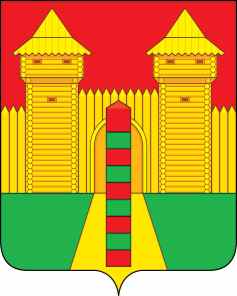 АДМИНИСТРАЦИЯ  МУНИЦИПАЛЬНОГО  ОБРАЗОВАНИЯ «ШУМЯЧСКИЙ   РАЙОН» СМОЛЕНСКОЙ  ОБЛАСТИПОСТАНОВЛЕНИЕот 06.06.2024г. № 291        п. ШумячиВ соответствии с Жилищным кодексом Российской Федерации,  статьей 14 Федерального закона от 06.10.2003 № 131-ФЗ «Об общих принципах организации местного самоуправления в Российской Федерации», на основании решения комиссии по жилищным вопросам при Администрации муниципального образования «Шумячский район» Смоленской области от 06.06.2024 г.  Администрация муниципального образования «Шумячский район» Смоленской областиП О С Т А Н О В Л Я Е Т:1. Алексеенкову Руслану Николаевичу, 06.10.1991 года рождения дать согласие на обмен жилого помещения, расположенного по адресу: Смоленская область, Шумячский район, п. Шумячи ул. Форпост, дом 3-Б, квартира 1 на жилое помещение, расположенное по адресу: Смоленская область, Шумячский район, п. Шумячи ул. Базарная, дом 49, комната 21.2. Предоставить Алексеенкову Руслану Николаевичу, 06.10.1991 года рождения, жилое помещение муниципального жилищного фонда Шумячского городского поселения - комнату, расположенную по адресу: Смоленская область, Шумячский район, поселок Шумячи, улица Базарная, дом 49, комната 21, общей площадью 19,4 кв. м.3. Отделу городского хозяйства Администрации муниципального образования «Шумячский район» Смоленской области обеспечить заключение договора социального найма жилого помещения муниципального жилищного фонда Шумячского городского поселения, расположенного по адресу: Смоленская область, Шумячский район, поселок Шумячи, улица Базарная, дом 49, комната 21, общей площадью 19,4 кв.м, с Алексеенковым Русланом Николаевичем, 06.10.1991 года рождения, в составе семьи из одного человека.4. Настоящее постановление вступает в силу со дня его подписания.О предоставлении жилого помещения  Глава муниципального образования «Шумячский район» Смоленской области                      Д.А. Каменев